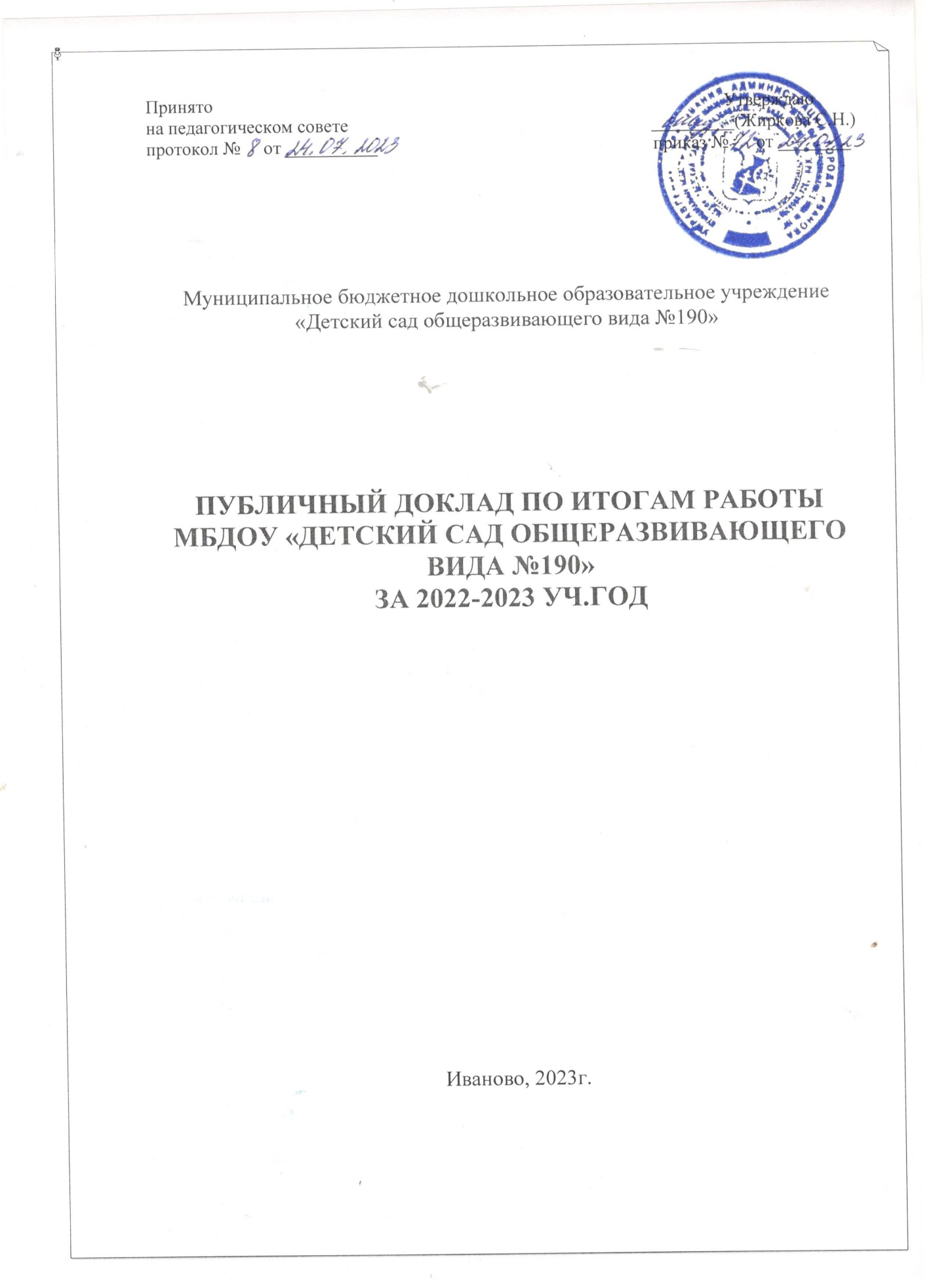 Публичный отчет ДОУ — аналитический публичный документ в форме периодического отчёта учреждения перед обществом, обеспечивающий регулярное (ежегодное) информирование всех заинтересованных сторон о состоянии и перспективах развития образовательного учреждения.Публичный доклад адресован широкому кругу читателей: представителям органов законодательной и исполнительной власти, родителям детей, посещающих ДОУ и родителей, планирующих привести своих детей в детский сад, работникам системы образования.Основными целями Публичного отчета являются:                Обеспечение информационной основы для организации	 диалога и согласования интересов всех участников образовательного процесса, включая представителей общественности;обеспечение прозрачности функционирования образовательного учреждения;информирование потребителей образовательных услуг о приоритетных направлениях развития ДОУ, планируемых мероприятиях и ожидаемых результатах деятельности.В подготовке отчета принимали участие: заведующий, старший  воспитатель, педагоги,  медицинская сестра.Общие характеристик и заведенииТип: бюджетноеВид: дошкольное образовательное учреждениеСтатус: муниципальное бюджетное дошкольное образовательное учреждение«Детский сад общеразвивающего вида № 190»Лицензия на образовательную деятельность№ ЛО35-01225-37/00228999 от 20.12.2016г.Местонахождение, удобство транспортного расположения. Юридический адрес:153015, г. Иваново, 13-я Березниковская д.19. На близлежащей территории  находится общеобразовательная школа № 68, общеобразовательная школа № 54, детская библиотека № 8Режим работыДетский сад работает по будням с 7.00 до 19.00 часов.  Суббота, воскресенье – выходные дни.Структура и количество групп. Количество мест и воспитанников.Количественный состав групп в 2022-2023 учебном году:Детский сад вначале года посещали 165 воспитанника в возрасте от 2 до 8 лет, на сегодняшний день – 165 детей. Функционировало 8групп общеразвивающей направленности и 1 группа компенсирующей направленности для детей с тяжелым нарушением речи. Из них:Общая наполняемость учреждения детьми – 165 детей.Средняя наполняемость групп (ясли) - 21 ребенок.Средняя наполняемость групп (сад) - 20 ребенка.Приоритетным направлением деятельности: ДОУ – работа по физическому развитию.Структура	управления	МБДОУ,	включая	контактную	информацию ответственных лиц. Органы государственно-общественного управления.Руководит МБДОУ «Детский сад № 190» заведующий	Жиркова Светлана Николаевна т. (4932) 38-18-88.Органами государственно-общественного управления в МБДОУ являются:Управляющий совет,Общее собрание трудового коллектива МБДОУ,Общее родительское собрание,Родительский комитет МБДОУ.Основными позициями плана развития МБДОУ и приоритетными задачами являлись:Охрана жизни и здоровья детейФормирование	профессиональной компетентности педагогов в области освоения ФГОС ДО.Работа по внедрению проектного метода развития и воспитания дошкольников их познавательных и творческих способностей.Обогащение социального опыта ребенка через реализацию игровых проектов.Формирование семейных ценностей у дошкольников, сохранение и укрепление здоровья детей их физического развития через совместную деятельность с семьями воспитанников.Объединение усилия родителей и педагогов для успешного решения оздоровительных и образовательных задач.Наличие сайта учреждения: www.dou190@iveduОсобенности образовательно го процессаВесь образовательный процесс в детском саду осуществлялся по следующим программам: Образовательная Программа МБДОУ № 190, Адаптированная Образовательная Программа МБДОУ №190 для детей с ТНР, Программа «Воспитание», Программа «От рождения до школы» Н.Е.Вераксы.Цель которых: позитивная социализация и всестороннее развитие ребенка раннего и дошкольного возраста в	адекватных его возрасту детских видах деятельности, личностное развитие дошкольников и создание условий для их позитивной социализации на основе базовых ценностей российского общества через:формирование ценностного отношения к окружающему миру, другим людям, себе;овладение первичными представлениями о базовых ценностях, а также выработанных обществом нормах и правилах поведения;приобретение   первичного    опыта    деятельности    и    поведения в соответствии с базовыми   национальными   ценностями, нормами и правилами, принятыми в обществе.Технологии, используемые в образовательном процессе:Информационные компьютерные технологии.Использование компьютерных презентаций на всех этапах развития в индивидуальной и групповой образовательной деятельности как наглядный дидактический материал.Технология проблемного развитияСоздание проблемных ситуаций и активная самостоятельная деятельность воспитанников по их решению на всех этапах развития. Осознание, восприятие проблемы детьми, а также ее прогнозирование и решение направлено на запоминание материала. Использование «эвристического метода» (частично- поискового), когда проблемная задача делится на части (проблемы), в решении которых участие принимают дети. Постановка проблем происходит совместно, самостоятельное решение частей задачи детьми способствует запоминанию материала.Технология развивающего воспитанияОриентация учебного процесса на потенциальные возможности детей. Взаимодействие воспитанников с окружающей средой как самостоятельных субъектов на всех этапах деятельности: мотивация, целеполагание, планирование, организация, реализация целей, анализ результатов деятельности, рефлексия. Как нельзя лучше технология развивающего воспитания соседствует с исследовательским методом, который направлен на развитие творческой деятельности, составление ситуаций для экспериментирования и опытов.Технология сотрудничестваСовместно с детьми вырабатываются цели, содержание НОД, дается оценка, находясь в состоянии сотрудничества, сотворчества, как нельзя лучше технология сотрудничества отражается в «проектном методе».Игровые технологииИмитирование реальных ситуаций, придуманных или восстановленных сказочных сюжетов или мини-историй. Использование сюжетно-ролевой игры на этапе формирования навыка, убеждений, отношений.Технология дифференцированного подхода           Условное деление группы с учетом типологических особенностей детей (аудиалы, визуалы, кинестетики). При подготовке к НОД в конспект, включаются задания для всех типов детей.7. Здоровьесберегающие технологииутренняя гимнастика;пальчиковая гимнастика;закаливающие процедуры;гимнастика после сна;физкультминутки в НОД;-игры на свежем воздухе;спортивные праздники и мероприятия;физкультура на воздухе;дыхательная гимнастика.                 В рамках образовательного процесса с дошкольниками проводится детская исследовательская деятельность, проектирование, экспериментирование.Условия осуществления образовательного процессаРежим работыДетский сад работает с понедельника по пятницу.Время работы: с 7.00 до 19.00 часов.Учебно-материальная база, благоустройство, оснащенность.Материально-техническое:Кабинет заведующего ДОО – 1; Медицинский кабинет и изолятор – 1; Методический кабинет – 1;Коридоры ДОУ; Групповые комнаты – 12; Спальные помещения – 12;Приемные комнаты (раздевалки) – 13; Умывальные комнаты – 13;Музыкальный зал – 1; Физкультурный зал – 1;Библиотека – 1;Планетарий – 1Территория	детского сада:Участки - 13;Спортивная площадка - 1; Вокруг сада «Зелёная зона».В МБДОУ «Детский сад № 190» имеется 12 групповых помещений, оснащённых игровым дидактическим материалом, который даёт возможность детям реализовать свои возрастные потребности во всех направлениях развития: социально-коммуникативном, познавательном, речевом, художественно- эстетическом, физическим соответственно требованиям ФГОС ДО. Во всех группах детского сада созданы условия для разнообразных видов активной деятельности детей – игровой, познавательной, трудовой, творческой и исследовательской. Группы оснащены игрушками и пособиями в соответствие с возрастными особенностями детей. Эстетическое оформление групповых комнат способствует благоприятному психологическому климату, эмоциональному благополучию детей.Художественно-эстетическое направление работы	проходит в музыкальном зале и группах.Двигательная деятельность осуществляется в физкультурном зале, на игровых площадках, в музыкальном зале и на территории детского сада.В   дошкольном	учреждении	систематически ведется работа по созданию предметно-развивающей	среды.	Развивающая	предметно-пространственная среда оборудована с учётом возрастных особенностей детей, охраны и укрепления их здоровья, которая постоянно обновляется в соответствии с комплексно-тематическим планированием педагогов, обеспечивает все условия для организации разнообразных видов детской деятельности, с учетом интересов детей. Предметная среда всех помещений оптимально насыщена, выдержана мера «необходимого и достаточного» для каждого вида деятельности, представляет собой «поисковое поле» для ребенка, стимулирующее процесс его развития и саморазвития, социализации. Созданная развивающая среда открывает нашим воспитанникам весь спектр возможностей, направляет усилия детей на эффективное использование отдельных ее элементов.Организованная в ДОУ предметно-развивающая среда инициирует познавательную и творческую активность детей, предоставляет ребенку свободу выбора форм активности, обеспечивает содержание разных форм детской деятельности, безопасна и комфортна, соответствует интересам, потребностям и возможностям каждого ребенка, обеспечивает гармоничное отношение ребенка с окружающим миром.Игры, игрушки, дидактический материал, издательская продукция.Игры, игрушки, дидактический материал, издательская продукция (далее - игрушки и оборудование) подобраны в детском саду с соблюдением общих закономерностей развития ребенка на каждом возрастном этапе. Подбор оборудования в детском саду осуществляется для тех видов деятельности ребенка, которые в наибольшей степени способствуют решению развивающих задач на уровне дошкольного образования (игровая, продуктивная, познавательно-исследовательская, коммуникативная, трудовая, музыкально- художественная деятельности, восприятие художественной литературы), а также с целью активизации двигательной активности ребенка. При подборе оборудования педагоги учитывают условия образовательного учреждения: количество воспитанников в группах, площадь групповых и подсобных помещений.Оборудование для продуктивной деятельности - представлено оборудованием для изобразительной деятельности и конструирования:набор оборудования для изобразительной деятельности включает материалы для рисования, лепки и аппликации;оборудование для конструирования включает строительный материал, детали конструкторов разных видов, бумагу разных цветов и фактуры, а также природные и бросовые материалы.Оборудование для познавательно-исследовательской деятельности - включает объекты для исследования в реальном действии и образно- символический материал: оборудование, относящееся к объектам для исследования в реальном времени, включает различные материалы для сенсорного развития. Данная группа материалов включает и природные объекты, в процессе действий с которыми дети знакомятся с их свойствами и учатся различным способам их упорядочивания; группа образно-символического оборудования представлена специальными наглядными пособиями, репрезентирующими детям мир вещей и событий.Материалы и оборудование для двигательной активности - включают оборудование для ходьбы, бега и равновесия; для прыжков; для катания, бросания и ловли; для ползания и лазания; для общеразвивающих упражнений.Игрушки для детей дошкольного возраста соответствуют техническому регламенту о безопасности продукции, предназначенной для детей и подростков. В детском саду имеются игрушки, которые обладают наиболее ценными педагогически качествами: полифункциональностью. Дети гибко используют эти игрушки в соответствии с замыслом, сюжетом игры в разных функциях, что способствует развитию творчества, воображения, знаковой символической функции мышления;возможностью применения игрушки в совместной деятельности. Игрушка должнабыть пригодна к использованию одновременно группой воспитанников (в том числе с участием взрослого как играющего партнера) и инициировать совместные действия - коллективные постройки, совместные игры;дидактическими свойствами. Такого рода игрушки несут в себе способы обучения ребенка конструированию, ознакомлению с цветом и формой, могут содержать механизмы программированного контроля (некоторые электрифицированные и электронные игры и игрушки);принадлежностью к изделиям художественных промыслов. Эти игрушки являются средством художественно-эстетического развития ребенка, приобщают его к миру искусства и знакомят его с народным художественным творчеством.Оснащение и оборудование залов (музыкального, физкультурного) включают соответствие принципу необходимости и достаточности для организации методического оснащения воспитательно-образовательного процесса, а также обеспечение разнообразной двигательной активности и музыкальной деятельности детей дошкольного возраста.Оборудование отвечает санитарно-эпидемиологическим правилам и нормативам, гигиеническим, педагогическим и эстетическим требованиям.Использование ИКТ в образовательной работе с детьми.Использование информационно-коммуникационных технологий в детском саду– актуальная проблема на сегодняшней день. В работе с детьми педагогами используются: интерактивная доска, ноутбуки, музыкальный центр. Интерактивная доска оказалась востребованным инструментом, в своей работе ее используют: старший воспитатель, учитель-логопед, музыкальный руководитель и воспитатели групп. Доска используется не только в ходе воспитательно-образовательной, но и в игровой, досуговой деятельностях. Доска востребована в работе с родителями во время проведения родительских собраний, утренников, спортивных мероприятиях, педагогических советов, семинаров-практикумов, круглых столов и т.д.IT- инфраструктура:5 персональных компьютеров;5 ноутбуков;интерактивная доска+экран; Wi-Fi;музыкальных центра; музыкальная колонка;8 магнитофонов.Территория учреждения благоустроена.На ней размещено 13 групповых участков с детским игровым оборудованием. Есть спортивная площадка, оборудованная гимнастической стенкой, турником, баскетбольным кольцом. Так же на спортивной площадке сделана «Дорожка здоровья», яма для прыжков в длину. На территории детского сада имеется Аллея славы, детский  огород, экологическая  тропа.Состояние здания, коммуникаций и освещённости соответствует СанПин. Материально-техническая	база	(состояние	здания, всех видов  благоустройства, бытовые условия в группах и других специализированных кабинетах).           Здание детского сада находится в удовлетворительном состоянии.В текущем учебном году была продолжена работа по обновлению и поддержанию в сохранности материально-технической базы дошкольного учреждения, в соответствие требованиям государственных надзорных служб.          Летом 2022 года Детский сад провел ремонтные работы в туалете группы №3, замену оконных блоков в физкультурном зале, туалете группы №3, в игровой группы №1, косметический ремонт кабинета учителя-логопеда.В планах:замена оконных блоков в музыкальном зале.Огромную помощь в благоустройстве территории и пополнении развивающей среды различными материалами и пособиями оказывают родители. Их силами изготовлено игровое оборудование на участках, оформлены клумбы, разбиты цветники в виде сюжетных композиций. 2 раза в год, осенью и весной проводится субботник.Вывод: По итогам деятельности за прошедший год видно, что была проделана немалая работа по сохранению и укреплению материально – технической базы ДОУ, следует отметить активность и заинтересованность педагогов и родителей в улучшении условий пребывания детей в дошкольном учреждении.Условия для занятий физкультурой и спортом.В здании имеется оборудованный зал, оснащение которого позволяет качественно осуществлять физическое развитие детей. На территории учреждения имеется спортивный участок, оснащённый спортивными снарядами. Наличие спортивного инвентаря позволяет приобщать дошкольников к различным видам спорта, в том числе к ходьбе на лыжах, футболу, элементам баскетбола. С целью обогащения в данном направлении предметно-средового пространства, закрепления у детей элементарных представлений о здоровом образе жизни, знаний по ОБЖ организованы «Центры здоровья». В центрах размещены массажные коврики, пособия для игр различной подвижности, атрибуты для выполнения индивидуальных творческих заданий, иллюстративный материал по играм на воздухе в различное время года, что в целом является фактором, стимулирующим двигательную активность детей, ведение здорового образа жизни.Условия для досуговой деятельности – комфортные.Для проведения досуга; используются:музыкальный зал;физкультурный зал;групповая комната;на воздухе - спортплощадка.В системе физкультурно-оздоровительной работы дошкольного учреждения прочное место занимают физкультурные праздники, спортивный досуг, дни здоровья, которые являются эффективной формой активного отдыха детей. Положительные результаты достигаются при условии тесного сотрудничества коллектива дошкольного учреждения и семьи. Организация летнего отдыха детей.Детский сад с 1 июня переводится на летний режим работы. Разрабатывается план подготовки детского сада к летнему оздоровительному периоду, распределяются обязанности между административно – управленческим, медицинским, педагогическим и младшим персоналом по благоустройству территории, оборудования участков, спортивной площадки в соответствии с СанПин. В летний оздоровительный период жизнедеятельность детей переносится на свежий воздух. Переносится обед на 15 мин. раньше. Происходит удлинение дневного сна. Для проведения летнего оздоровительного периода в ДОУ создаются  все необходимые условия.Все участки озеленены, имеются замечательные цветники и огород. На каждом участке сделаны теневые навесы, где дети могут укрыться от солнца. В каждой возрастной группе имеется душ, где дети купаются теплой водой, после утренней прогулки. На участках оформлены песочницы. Они закрываются вечером крышками или чехлом. Песок обрабатывается кипятком. Ежемесячно песок обследуется на гельминты. Результаты отрицательные. Оздоровительная работа основывается на закаливающих процедурах, таких как: воздушные ванны, хождение босиком, обливание ног, раздевание до трусиков, игры с водой и организации питания на основе витаминотерапии.Наличие профильного лагеря в ДОУ отсутствует. Организация питания.Правильное питание - это основа длительной и плодотворной жизни, залог здоровья. Поэтому в плане работы детского сада вопрос о правильном питании занимает одно из важнейших мест. В учреждении для детей организовано 5-и разовое питание: 1-й завтрак, 2-й завтрак, обед, полдник, ужин. Содержание питания определяется 10-ти дневным меню. Приготовление пищи осуществляется в оборудованном пищеблоке с соблюдением норм СанПин. Контроль за качеством питания, закладкой продуктов, кулинарной обработкой, выходом блюд, вкусовыми качествами пищи, правильностью хранения и соблюдением сроков реализации продуктов питания осуществляет медицинская сестра детского сада, заведующий и комиссия по питанию.Кормление детей проводится в группах.Медицинское обслуживание.В детском саду имеется медицинский кабинет, включающий в себя кабинет врача, процедурный кабинет. Кабинет оснащён медицинским оборудованием и медикаментами, необходимыми для обслуживания всех детей учреждения. Соответственно графику, планово и по необходимости в детском саду проводятся прививочные, профилактические мероприятия, медицинские осмотры, обследование детей узкими специалистами, контроль над параметрами физического развития и состоянием здоровья детей. Обследование детей проводится по договору с МБУЗ «Детская поликлиника № 1».Соблюдение санитарно-гигиенического режимаСанитарно - гигиеническое состояние детского сада обеспечивает охрану здоровья воспитанников работников, что подтверждается актом проверки готовности МБДОУ к 2022-2023 учебному году;освещённость соответствует норме;в групповых помещениях поддерживается оптимальный температурный режим (от 20° до 22°С), в спальнях от 17° до 19°С, в музыкально-спортивном зале 17°С. Проветривание помещений, санация воздуха с помощью бактерицидных ламп проводятся в соответствии с графиком;длительность прогулки составляет не менее 3,5-4 часов в день;подбор мебели в группах по росту осуществляется в начале учебного года ;питание проводится в соответствии с санитарно - гигиеническими требованиями (четырехразовое, с учётом рекомендаций врача и сведений, полученных от родителей). Гигиена питания включает: контроль за выходом готовой продукции, закладкой продуктов и качественным составом. Третье блюдо витаминизируется;проводится иммунопрофилактика (весной и осенью). В течение года в рацион питания детей включаются свежие овощи, фрукты, соки;закаливающие процедуры проводятся в соответствии со схемой организации закаливания.В ДОУ созданы условия для соблюдения питьевого, светового, теплового и воздушного режима. Санитарно-гигиеническое состояние ДОУ соответствует требованиям Роспотребнадзор.Максимальный объем учебной нагрузки на ребенка в организационных формах обученияРежим дня в детском саду составлен в соответствие СанПин. Неукоснительно соблюдаются следующие режимные моменты: дневной сон, прогулка, приём пищи.Руководствуясь санитарно-эпидемическими правилами и нормативами (СанПиН 2.4.3648-20), инструктивно-методическим письмом «О гигиенических требованиях к максимальной нагрузке на детей дошкольного возраста в организованных формах общения (№ 65/23 - 16 от 14.03.2003г.) при построении познавательного процесса устанавливается учебная нагрузка:максимально допустимое количество учебных занятий в первой половине дня в младшей, средней и старшей группах не превышает 2-х занятий, в подготовительной группе не превышает 3-х занятий;максимальная продолжительность занятий (младшая - 10-15 мин., средняя группа 15-20 мин., старшая группа - 20 - 25 мин., подготовительная группа - 25 - 30 мин.).С целью профилактики утомляемости, нарушения осанки, зрения детей на занятиях проводятся физкультминутки, гимнастика для глаз. Перерыв между занятиями составляет не менее 10 мин.Обеспечение безопасности.Безопасность детей обеспечена в 3-х направлениях: противопожарная, санитарно-гигиеническая, антитеррористическая.Санитарно-гигиеническая безопасность поддерживается за счёт выполнения норм СанПин, проведения медицинского контроля и обслуживания. Необходимые мероприятия проводятся на договорной основе:Обследование детей по договору с детской МБУЗ «Детская поликлиника № 1»;Медицинское обследование сотрудников МБДОУ №190 осуществлялось медико-диагностическим центром «Арсалюс»;Обслуживание объектов по профилактике и борьбе с переносчиками инфекционных заболеваний по договору с Центром гигиены и эпидемиологии в Ивановской области;Транспортировка, обезвреживание и вывоз отходов по договору с ООО «Региональный оператор с твердыми коммунальными отходами»;Холодное   водоснабжение    и    водоотведение    по    договору    с    АО«Водоканал»;Теплоснабжение по договору с ПАО «Т Плюс».Состояние здания, коммуникаций и освещённости   соответствует   СанПин. В группах и прилегающих помещениях мебель хорошо укреплена, по своим параметрам соответствует возрасту детей, игрушки сертифицированы, источники освещения и обогрева защищены с учётом правил техники безопасности.Противопожарная безопасность обеспечивается наличием противопожарной сигнализации, плана эвакуации, запасных выходов, комплекта средств пожаротушения.Антитеррористическая безопасность обеспечивается наличием «Тревожной кнопки» по договору с ФГКУ «УВО ВНГ России по Ивановской области». Учреждение имеет паспорт антитеррористической защищённости. Доступ на территорию и в здание детского сада осуществляется через домофон. На всех входах установлены камеры видеонаблюдения. С  2023г. в ДОУ работает охрана.Кадровый состав.Результаты деятельности МБДОУРезультаты оценки качества образования, принятой в учреждении.В период	с  21.03.2023г. по 25.03.2023г. проводилось анкетирование	на тему: «Качество предоставления услуг ДОУ».  Приняло участие 149 родителей, получены следующие результаты:доля получателей услуг, положительно оценивающих доброжелательность     и вежливость     работников     организации, — 81 процент;доля получателей услуг, удовлетворенных компетентностью работников организации, — 72 процента;доля получателей услуг, удовлетворенных материально-техническим обеспечением организации, — 65 процентов;доля получателей услуг, удовлетворенных качеством предоставляемых образовательных услуг, — 84 процента;доля получателей услуг, которые готовы рекомендовать организацию родственникам и знакомым, — 92 процента.Вывод:	Анкетирование родителей показало высокую степень удовлетворенности качеством предоставляемых услуг, большинство родителей считают, что в детском саду их дети получают весь объем разнообразных знаний, умений, навыков, соответствующих возрасту.Достижения воспитанников, педагогов, итоги образовательной деятельности, результаты участия воспитанников в мероприятиях разного уровня.КонсультацииСеминарыКруглые столыМастер – классОткрытые просмотры НОД:Проектная деятельность в ДОУСмотр – конкурсВыставкиАкцииКоллективные мероприятия в ДОУ и на городПрофессиональный уровень педагоговПедагоги ДОУ	в течении всего уч. года повышали свой профессиональный уровень через методическую работу в ДОУ,- городские методические объединения,курсы повышения квалификации в ИРО, методическом центре,научно – практических семинарах;- день открытых дверей;всероссийских муниципальных, областных творческих конкурсах;посещение опорных, тьютерских площадок.В 2022- 2023уч. году педагоги Детского сада приняли участие:муниципальный форум инноваций «Инновационный кластер города Иванова: траектория сотрудничества»-4 чел.Всероссийский педагогический конкурс «Творческий воспитатель»-4 чел.Всероссийский конкурс «Эколята за раздельный сбор отходов и использование материалов» -1 чел.Всероссийский марафон педагогических практик «Нравственно-патриотическое воспитание дошкольников средствами цифровых образовательных ресурсов» -3 чел.Общероссийский онлайн-марафон «Хранители птиц»-4 чел.Всероссийский журнал «Воспитатель детского сада» - свидетельство о публикации – 2 чел.Всероссийский сетевой педагогический журнал «Современный урок» -свидетельство о публикации -1 чел.Межрегиональный семинар-практикум «Социально-педагогическая поддержка деятельности образовательных организаций по социализации детей и подростков» -2 чел.Всероссийская научно-практическая конференция «Пространство образования в условиях реализации ФГОС третьего поколения: ресурсы, инструменты, решения»-2 чел.Педагоги постоянно повышают свой профессиональный уровень, эффективно участвуют в работе методических объединений, знакомятся с опытом работы своих коллег и других дошкольных учреждений, а также саморазвиваются.    Все     это    в комплексе     дает     хороший     результат в организации педагогической деятельности и улучшении качества образования и воспитания дошкольников.Инновационные формы работы:круглые столы;мастер - классы;проектная деятельность.В течение года в ДОУ были подготовлены и проведены: Педагогические советы:Педсовет № 1 УстановочныйИтоги летней оздоровительной работы.Приоритетные задачи работы учреждения на 2020-2021.Утверждение локальных документов:Годового плана;План работы по ПДД;План работы по ОБЖ;График аттестации;Принятие учебного плана по оказанию платных образовательных услуг;Утверждение педагогов по платным образовательным услугам;Утверждение состава творческих групп;Утверждение НОД;Утверждение режима. 4.Подготовка к приемке ДОУ.Педагогический совет № 2Тема: «Современные подходы к обеспечению физического развития ребенка»Цель: поиск путей оптимизации создания условий для совершенствования физкультурно-оздоровительной работы в ДОУ.Подготовка:Консультации: «Физическое развитие детей дошкольного возраста в контексте ФГОС ДО с учетом их индивидуальных показателей»; «Семейные спортивные праздники, как одна из форм взаимодействия родителей и детей ДОУ»Игровой тренинг «Физическое развитие средствами народной игровой культуры ДОУ в соответствии с ФГОС ДО.Открытые просмотры по физическому развитию на гр.№11 – Махмудова Ф.И., гр.№5- Соколинская Л.О.Тематический контроль: «Организация двигательной активности детей в ДОУ»Анкетирование родителей «Воспитание здорового ребенка в семье»Пополнение физцентра спортивным оборудованием.Педагогический совет № 3Тема: «Формирование у дошкольников осознанного отношения к природе»Цель: активизировать имеющиеся у педагогов знания, совершенствовать педагогическое мастерство.Подготовка:Значение опытно-экспериментальной деятельности в экологическом воспитании дошкольников.Викторина «Знатоки природы»Анализ просмотренных открытых занятий по опытно-экспериментальной деятельности воспитателей : Шорыгиной А.А., Песковой Г.А.Анализ анкетирования родителей «Познавательно-исследовательская деятельность дошкольника»Педагогический совет № 4Тема: «Формирование у дошкольников нравственно-патриотических чувств в процессе организации проектно-исследовательской деятельности»Цель: повышение профессионального уровня педагогов с детьми по формированию у них нравственно-патриотических чувств, в процессе организации проектно-исследовательской деятельности.Подготовка:Тематическая проверка: «Организация работы воспитателя по нравственно-патриотическому воспитанию дошкольников в условиях ДОУ»Оформить книжный уголок «Страна Почитаек»Оформит альбом «Природа нашего края»Создать аудиокартотеку «Шум нашего леса»Создание презентации «Героями не рождаются»Просмотр НОД - /Ляховченко Е.Г., Даньшина Т.К./Педагогический совет № 5 ИтоговыйПедагогический анализ итогов в воспитательно-образовательной работе за годАнализ заболеваемости детей за учебный годОтчеты воспитателей по самообразованиюДиагностика знаний детейУтверждение плана на летний оздоровительный периодИнструкции по охране жизни и здоровья на теплый период года.Обсуждение и принятие решений.В этом учебном году, наши воспитанники были активными участниками следующих международных, всероссийских и муниципальных конкурсах такие как:УЧАСТИЕ и ДОСТИЖЕНИЯ НАШИХ ВОСПИТАННИКОВГородской конкурс проектов «Юные инженерики» -диплом участникаVI всероссийский конкурс «Гимн России понятными словами» - сертификат участникаГородской конкурс видеороликов «Люблю тебя, моя Россия» -диплом 3-е местоВсероссийский конкурс «#ВМЕСТЕЯРЧЕ» -  диплом участникаМуниципальный конкурс «Моя будущая профессия» -сертификат участникаГородской фестиваль детского творчества «По сказочным дорожкам» - грамота за участиеВсероссийский конкурс «Снежный городок Эколят-2023»-сертификат участникаМуниципальный конкурс «Мой любимый питомец» в номинации «Без кота и жизнь не та» - диплом 2-е местоМуниципальный конкурс «Мой любимый питомец» в номинации «Собаки-наши лучшие друзья» - диплом 2-е местоГородской творческий конкурс «Чудеса из снега» - сертификат участникаГородская олимпиада «Турнир Смешариков»- сертификат участникаГородской фестиваль детского творчества «Я с книгой открываю мир»-диплом участникаII международный чемпионат BABYSKILLS- сертификат участникаГородской конкурс рисунков «Чудесные видения из сказочной страны» - диплом участникаГородской фестиваль « Дружный май» - диплом участникаГородской фитнес-марафон «Солнечные зайчики-2023»-грамота за участиеГородской конкурс фотографий «Мой День Победы!»-сертификат участникаУчастие педагогов, детей и родителей в творческих конкурсах способствует развитию творческого потенциала и укреплению взаимодействия всех участников образовательного процесса.Данные о состоянии здоровья детейЗаболеваемость в детоднях:Распределение детей по группам здоровьяВывод: В основном в Детском саду дети со второй группой здоровья. Число пропущенных дней возросло из-за роспуска групп на карантин по ОРВИ. В ДОУ регулярно осуществлялся медико-педагогический контроль, результаты которого анализировались на педагогических советах и родительских собраниях.  Каждый месяц проводился анализ заболеваемости и посещаемости воспитанников. Основными аспектами работы педагогов совместно с медсестрой  являлись:Обеспечение рационального питания, соответствующего возрастным потребностям, сбалансированного по основным пищевым показателям.Проведение закаливающих мероприятий. Проведение общеукрепляющих мероприятий и мероприятий, направленных на профилактику гриппа (применение оксалиновой мази, употребление фитонцидов - лук, чеснок). Обеспечение щадящего режима в период адаптации детей.Обеспечение достаточной двигательной активности детей: утренняя гимнастика, бодрящая гимнастика после сна, физкультурные занятия на воздухе и в спортивном зале, физкультурные минутки во время проведения ОД, подвижные игры, эстафеты, спортивные праздники и развлечения.Регулярные медицинские осмотры детей с контролем физического развития. Строгое соблюдение санитарно-эпидемиологического режима.Проведение вакцинопрофилактики детей, согласно национальному календарю профилактических прививок. Педагогами и медперсоналом осуществлялась систематическая работа по закаливанию детей:упражнения после сна (в постели);ходьба по ребристой доске;витаминизированное питье;полоскание рта;дыхательная гимнастика;бодрящая гимнастика;хождение босиком по ребристой дорожке;соблюдение температурного режима в течение дня;облегченная одежда для детей в детском саду;мытье прохладной водой рук до локтя;обливание ног летом;организация прогулок на воздухе и их длительность;воздушные ванны;вакцинация;кварцевание помещений.В ДОУ 2 раза в год проводится мониторинг состояния здоровья детей. Показатели диагностики позволяют прослеживать динамику продвижения детей в течение года, в  усвоении Образовательной и Оздоровительной Программ.Таким образом, в работе МБДОУ большое внимание уделяется охране и укреплению здоровья детей. Следует продолжать работу по снижению заболеваемости детей и в следующем году, продолжить взаимодействие с семьями воспитанников по формированию у детей потребности здорового образа жизни.Мониторинг физического развития Сравнительный анализ уровня физической подготовленности воспитанников дошкольных групп за учебный год.Сентябрь 2022г.Май 2023гВывод: В МБДОУ "Детский сад общеразвивающего вида №190» созданы благоприятные условия для обеспечения всестороннего развития личности ребенка,   комфортности   пребывания   его   в   дошкольном    учреждении. Работа дошкольного учреждения обеспечивает каждой семье государственные гарантии доступности и равных возможностей для детей при поступлении их в школу и в полной мере отвечает запросам родителей.Социальная активность и внешние связи учрежденияВ нашем детском саду на протяжении многих лет сложилась эффективная система взаимодействия с объектами социального окружения, которая способствует наиболее оптимальному развитию творческих способностей детей и взрослых, поскольку она предполагает участие в различного рода выставках, конкурсах, вернисажах, мастер-классах, где наиболее полно раскрываются творческие возможности каждого участника образовательного процесса и сотрудничество с социальными объектами позволяет интегрировать в себе практически все образовательные области.Выбор наиболее оптимальных для нас форм, оптимально раскрывающих творческий потенциал участников, опирается на несколько факторов:Учет интересов и склонностей, творческих предпочтений детей	Реальное сопоставление своих возможностей с предлагаемыми условиями проведенияСоответствие тематики мероприятия возрастным особенностям детей	Смежность темы выставки, конкурса с лексическими темами, реализуемыми в ДОУ, социальной действительности, окружающей ребенка- дошкольникаАнализ выявленных потенциальных возможностей и интересов детей нашего ДОУ, их дифференциация по направлениям позволили спланировать и организовать совместную работу детского сада с такими социальными институтами:СОШ № 68,Областная детская библиотекаДетская поликлиника № 1Сотрудничество с каждым учреждением строится на договорной основе с определением конкретных задач по развитию детей и конкретной деятельности.Финансово- экономическая деятельностьБюджетное финансирование. Распределение средств бюджета учреждения по источникам их получения. Структура расходов МБДОУ № 190.2022-2023уч. году было обеспечено бесперебойное, оптимальное функционирование и развитие МБДОУ за счёт рационального использования бюджетных-50% и внебюджетных средств-50 %. Обеспечению оптимального функционирования и развитию МБДОУ способствовало рациональное ведение финансово-хозяйственной деятельности. Указанные средства были использованы на нужды обеспечения, развития, совершенствования образовательного процесса в МБДОУ. Обеспечены, соответственно требованиям СанПин дезинфицирующими, моющими и медицинскими средствами медицинский кабинет, кухонный блок, прачечная, группы.Решения, принятые по итогам общественного обсужденияИнформация,	о решениях, принятых образовательным учреждением в течение учебного года по итогам общественной оценки его деятельности.Решение:Обеспечить качество образования дошкольников соответственно ФГОС ДО.Продолжить благоустройство и озеленение детских прогулочных участков.Информация, связанная с исполнением решений, которые принимаются образовательным учреждением с учётом общественной оценки её деятельности по итогам публикации предыдущего доклада.	Задачи, поставленные учреждением с учётом общественной оценки в направлении повышения индекса здоровья детей, роста уровня качества образования дошкольников, благоустройства территории МБДОУ в рамках детско-родительского проекта, в течение года выполнены.Заключение. Перспективы и планы развитияВыводы по проведённому анализу и перспективы развития.Таким образом, проанализировав работу учреждения в 2021-2022 учебном году можно отметить, что все направления работы прошли через годовые задачи и успешно реализованы. В деятельности детского сада используются разнообразные формы методической работы, которые способствуют повышению профессионального мастерства и инновационного потенциала педагогов, а также позволяют полностью раскрыть творческие способности каждого как профессионала и как личности. Так же необходимо отметить активное участие педагогов в муниципальных и всероссийских конкурсах.Основные направления развития МБДОУ на 2023 -2024 учебный год.Коллективу необходимо продолжать работу по:внедрению в педагогический процесс проектной деятельности, информационно-коммуникативных технологий, по реализации программ дополнительного образования и по оказанию платных дополнительных услуг;	организовать работу по повышению уровня квалификации педагогов, и прохождению курсовой подготовки в соответствии с ФГОС;пополнение кадрового потенциала;организовать работу по улучшению предметно-развивающей среды в МБДОУ № 190 с привлечением родителей;	продолжить работу по сетевому взаимодействию с другими ДОУ в рамках методического объединения старших воспитателей города;	совершенствовать условия для сохранения и укрепления здоровья воспитанников, формировать у детей представления о здоровом образе жизни и основах безопасности жизнедеятельности;Осуществлять единую, непрерывную систему взаимодействия с социальными партнёрами по приоритетным направлениям, с использованием новых форм совместной деятельности;продолжить участие в конкурсах различного уровня;	пополнение методического кабинета литературой в соответствии ФГОС ДО.ГруппыКол-во детей1 младшая – 1 группа /6/232 младшая – 1 группа / 5/26Средняя – 1 группа /11/22Старшая - 2 группы /4,12/32Подготовительная - 3 группы /2,3,9/62Итого165ФИОДолжностьКвалификаци оннаякатегорияДата окончания последнихкурсовНаграды, звания, заслугиЖиркова Светлана НиколаевнаЗаведующийсоответствие«Каменный город»20.10.22– 72 ч.Лотышева ОльгаВитальевнаЗам. зав. по АХРКолосова Алла ВикторовнаМузыкальный руководительвысшаяГАУДПО ИО29.03.22– 72 ч.Почетная грамота ДОУБеляева Вера ФедоровнаУчитель- логопедсоответствиеГАУДПО ИО29.10.2020–72 ч.Николаева ЮлияВладимировнаМузыкальный руководительперваяГАУДПО ИО29.03.2022– 72 ч.Шорыгина АлександраАлександровнаВоспитательвысшая«Каменный город»17.11.2022– 72 ч.Почетная грамота управленияобразования Администрации города ИвановоДаньшина ТатьянаКонстантиновнаВоспитательвысшая«Каменный город»24.04.2023– 72 ч.Грамота ДОУБлагодарностьАдминистрацииг.ИвановаУскова Ольга АдамовнаВоспитательсоответствиеГАУДПО ИО26.04.2019 -72 ч.Почетная грамота управленияобразования Администрации  города ИвановоБлагодарность Ивановскойобластной ДумыУрцмиханова МадинаСеидгусейновнаВоспитательвысшаяИВГУ09.03.2022-72ч.Почетная грамота управленияобразования Администрации города Иваново,Почетная грамота Ивановской городской Думы.Гусева Наталья ВладимировнаВоспитательвысшая«Каменный город»17.11.2022– 72 ч.Почетная грамота ДОУПескова Галина АнатольевнаВоспитательсоответствиеГАУДПО ИО28.05.2021-72 ч.Почетная грамота ДОУСоколинская ЛарисаОлеговнаВоспитательвысшаяГАУДПО ИО19.04.2022-72ч.Ляховченко Евгения ГеннадьевнаВоспитательперваяГАУДПО ИО16.10.2020-72ч.Аскерханова ЗаремаИбрагимовнаВоспитательб/кГАУДПО ИО16.10.2020-72ч.МахмудоваФарида ИсаевнаВоспитательперваяГАУДПО ИО16.10.2020-72ч.Григорян Альвина ВагифовнаВоспитательсоответствиеГАУДПО ИО16.10.2020-72ч.1Консультация «Методические рекомендации по созданию (пополнению и обновлению) развивающей предметно-пространственнойсреды в группе в соответствии с ФГОС ДОСт. воспитатель2Консультация:«Основные направления профилактической работы и мониторинг»Старший воспитатель3Адаптация ребенка в условиях ДОУ.Ст. воспитатель4Консультация:«Музыкальная среда, как средство развития креативности ребенка, самодельные музыкальные инструменты»Муз.руководитель5Консультация:«Формирование здорового образа жизнидетей дошкольного возраста в условиях детского сада и семьи»»Ст. воспитатель6Консультация:«Связь ребенка с окружающим миром природы. Как развивать у него интерес к природным явлениям в повседневной жизни»Урцмиханова М.С.7Консультация:« Зачем ребенку кукольный театр»Григорян А.В.8Консультация:Проведение консультаций по СанПин.Ст. медсестра9Консультация:«Подготовка детей к школе в семье и в детском саду»Ускова О.А.10Консультация:«Оформление книжного уголка в соответствии с ФГОС ДО»Ст. воспитатель11Консультация:«Конструирование из бумаги методом оригами»Даньшина Т.К.12Консультация:«Гигиена - защитник в борьбе с болезнями»Ст. медсестра13Консультация:«Метод иллюстрации - как помощь в заучивании стихов с ребенком»Пескова Г.А.14Консультация:«Дом где я живу - моя малая Родина»Ляховченко Е.Г.15Консультация:	«Физкультурно-оздоровительная работа с детьми в летний период».Ст. воспитатель1Семинар-практикумТема: «Современные подходы к экологическому образованию дошкольников с учетом реализации ФГОС ДО»Декабрь 2022Соколинская Л.О.2Семинар-практикумТема: «Воспитание нравственно-патриотических чувств дошкольников в различных видах деятельности»Март2023Шорыгина А.А.1Тема: «Современные проблемы взаимодействия детского сада и семьи»».Ноябрь 2022Даньшина Т.К.1Тема: «Путешествие в страну Звукляндию»Ноябрь 2022Гусева Н.В.1Открытый просмотр образовательной области – Физическое развитие - «Есть у солнышка друзья»».Сентябрь 27.09.2022Воспитатель: СоколинскаяЛ.О.2Открытый просмотр образовательной области -Физическое развитие «Веселые эстафеты»Октябрь 11.10.2022Воспитатель: Махмудова Ф.И.3Открытый просмотр образовательной области - Познавательное развитие /исследовательская деятельность «Путешествие на северНоябрь 10.11.2022Воспитатель: Шорыгина А.А.4Открытый просмотр образовательной области – Познавательно-исследовательская деятельность /опыты-эксперименты/»Путешествие в Лабораторию чудес»Ноябрь 22.11.2022Воспитатель: Пескова Г.А.5Открытый просмотр образовательной области – Речевое развитие-связная речь «В гости к нам друзья придут, спутать звуки не дадут»Декабрь 08.12.2022Воспитатель: Гусева Н.В.6Открытый просмотр образовательной области - - Речевое развитие –обучение грамоте «Звук И.Буква И»Декабрь 14.12.2022Воспитатель: Даньшина Т.К.7Открытый просмотр образовательной области -Познавательное развитие/патриотическое воспитание - «Нет ничего краше, чем Родина наша»Февраль14.02.2023.Воспитатель: Ляховченко Е.Г.8Открытый просмотр образовательной области - Физическое развитие «Неделя здоровья»Апрель 2022Воспитатели всех групп1.Проект «Эколята-защитники природы!»Апрель08.04.2023г.Воспитатель:Шорыгина А.А.2.Проект «Береза-символ русской природы и символ России"Апрель19.04.2023г.Воспитатель:Даньшина Т.К.№ п/пСодержаниеСрокОтветственный1Конкурс по подготовке групп к новому учебному годуАвгустЗаведующийСтарший воспитатель2Смотр-конкурс «Группа начинается с приемной»Сентябрь29.09.2022Старший воспитательВоспитатели групп3Смотр-конкурс «Развивающая ширма»Ноябрь15.11.2022Старший воспитательВоспитатели групп4Семейный смотр-конкурс «Елка-бренд»Декабрь08.12.2023Воспитатели групп5Смотр-конкурс зимних участков «Снежные фигуры»Январь19.01.2023Старший воспитательВоспитатели групп6Семейный экологический смотр-конкурс – конкурс костюмов из  бросового материала «Мода из отходов»Февраль21.02.2023Старший воспитательВоспитатели групп7Смотр-конкурс «Наш участок самый лучший»Май24.05.2023ЗаведующийСтарший воспитательВоспитатели групп1Выставка поделок из овощей, фруктов и природного материала «Дары Осени»Сентябрь20.09.2022Воспитатели групп2Выставка рисунков «Дорога безопасности»Октябрь06.10.2022Воспитатели групп3Выставка поделок ко Дню матери «У мамы руки золотые»Ноябрь21.11.2022Воспитатели групп4Выставка поделок и рисунков «Новогодние чудеса»Январь27.01.2023Воспитатели групп5Выставка поделок «Боевая мощь страны»Февраль14.02.2023Воспитатели групп6Выставка рисунков «Широкая Масленица»Февраль21.02.2023Воспитатели групп7Выставка детского творчества «Цветочная фантазия»Март01.03.2023Воспитатели групп8Выставка поделок «Планеты Солнечной системы»-ст.,подг.гр.Выставка рисунков «Ракеты летят к звездам» - ясли-сред.гр.Апрель06.04.2023Воспитатели групп9Выставка рисунков «Пусть не будет войны никогда»Апрель28.04.2023Воспитатели групп10Фотовыставка «Наш город глазами детей»Май18.05.2023Воспитатели групп1Экологическая акция «Украсим сад цветами»Октябрь03.10.2022Старший воспитательВоспитатели групп2Эколого-благотворительная акция «Берегите птиц! Каждому певцу по дворцу!»Ноябрь10.11.2022Старший воспитательВоспитатели групп3Экологическая акция «Берегите лесную красавицу»Декабрь20.12.2022Старший воспитательВоспитатели групп4Благотворительная акция по сбору корма для животных «Добрые сердца»Март15.03.2023Старший воспитательВоспитатели групп5Экологическая акция «Знаки делаем мы дружно и расставим там, где нужно, чтобы людям показать, как природу охранятьАпрель20.04.2023Старший воспитательВоспитатели групп1Праздник «День Знаний»СентябрьМузыкальный руководитель (старшие, под.группы)2Муниципальный смотр –конкурс групповых приемных «Группа начинается с приемной»СентябрьСт.воспитатель3«В гостях у Осени»ОктябрьМузыкальный руководитель, воспитатели групп (все возрастные группы)4Городская спартакиада «Малышок»Сентябрь-майСт.воспитатель, воспитатели групп №2,3,95Городской конкурс «Стань заметней на дороге»ОктябрьМузыкальный руководитель6Муниципальный конкурс «Светофорчик» и «Агитбригада»НоябрьМузыкальный руководитель7День Матери «Пусть всегда будет мама»НоябрьМузыкальный руководитель, воспитатели групп (все возрастные группы)8«Новый год у ворот»ДекабрьМузыкальный руководитель, воспитатели групп (все возрастные группы)9Праздник, посвященный Дню Защитника Отечества «Аты-баты мы солдаты»ФевральМузыкальный руководитель, воспитатели групп (старшие, подг. группы)10Муниципальный конкурс «Широкая Масленица!»ФевральМузыкальный руководитель, воспитатели подг. групп11Праздничный концерт для мам и бабушек, посвященный Дню 8 МартаМартМузыкальный руководитель, воспитатели групп (все возрастные группы)12Муниципальный конкурс –Детский праздник, посвященный Всемирному Дню КнигиМартМузыкальный руководитель13Фестиваль детского творчества «Я с книгой открываю мир»МартСт.воспитатель14Неделя здоровья с 3 по 7 апреля АпрельВоспитатели всех групп15Городской конкурс фитнес-марафон «Солнечные зайчики»МайМузыкальный руководитель16Городской конкурс проектов «Мы наследники Победы» Флеш-моб «Победа-это мы»МайМузыкальный руководитель17Выпускной бал «До свидания, детский сад!»МайМузыкальный руководитель2022г. – 9 групп2022г. – 9 группяслисадЧисло пропущенных дней по болезни21134610    Средняя продолжи тельность     болезни9,512,3Число случаев заболеваний (всего)222372Число пропущенных дней31128Группы здоровья2022 год - 10 гр.,Всего детей 1652022 год - 10 гр.,Всего детей 165Группы здоровьяЯсли 21 детейСад 144 ребенкаI940II1198III16Возраст ныегруппыКоличе стводетейУровень физической подготовленностиУровень физической подготовленностиУровень физической подготовленностиУровень физической подготовленностиУровень физической подготовленностиУровень физической подготовленностиВозраст ныегруппыКоличе стводетейВысокийВысокийСреднийСреднийНизкийНизкийКоличес тво%Количес тво%Количес тво%4 - года2352212526265 – 8 лет914044475145Обследо вановсего114Возрастные группы Количество детей                   Уровень физической подготовленности                   Уровень физической подготовленности                   Уровень физической подготовленности                   Уровень физической подготовленности                   Уровень физической подготовленности                   Уровень физической подготовленностиВозрастные группы Количество детей Высокий Высокий Средний Средний Низкий НизкийКол-во % Кол-во % Кол-во % 4 года  40 10252562.5512.5 5-8 лет  906168283111 Обследованр всего 130